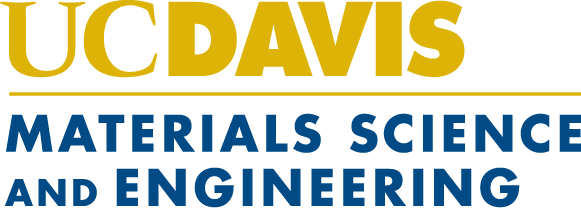 Advanced Materials Characterization and Testing LaboratoryRecharge Rates Please note that rates are subject to change. Rates are effective July 1, 2023Rate CategoryJEOL 2100F-AC TEMThermo Fisher Quattro S ESEMKratos AXIS Supra XPSRigaku SmartLab Powder XRDRigaku SmartLab Thin Film XRDIon MillSample Prep LabUC Davis Internal UserUC Davis Internal UserUC Davis Internal UserUC Davis Internal UserUC Davis Internal UserUC Davis Internal UserUC Davis Internal UserUC Davis Internal UserUnassisted$60.24$60.24$70.77TBDTBD$29.98$68.63Assisted/Training$134.53$134.53$145.06TBDTBD$103.27$142.92Other Non-UC Universities, National or Government Labs, or Non-for-profit OrganizationsOther Non-UC Universities, National or Government Labs, or Non-for-profit OrganizationsOther Non-UC Universities, National or Government Labs, or Non-for-profit OrganizationsOther Non-UC Universities, National or Government Labs, or Non-for-profit OrganizationsOther Non-UC Universities, National or Government Labs, or Non-for-profit OrganizationsOther Non-UC Universities, National or Government Labs, or Non-for-profit OrganizationsOther Non-UC Universities, National or Government Labs, or Non-for-profit OrganizationsOther Non-UC Universities, National or Government Labs, or Non-for-profit OrganizationsUnassisted$86.05$81.92$96.24TBDTBD$39.42$93.34Assisted/Training$187.09$182.96$197.28TBDTBD$140.46$194.38Industry UserIndustry UserIndustry UserIndustry UserIndustry UserIndustry UserIndustry UserUnassisted$256.05$121.92$131.24TBDTBD$39.42$93.34Assisted/Training$357.09$222.96$232.28TBDTBD$140.46$194.38